português– Interpretação de texto – história em quadrinhosVamos ler esta história em quadrinhos.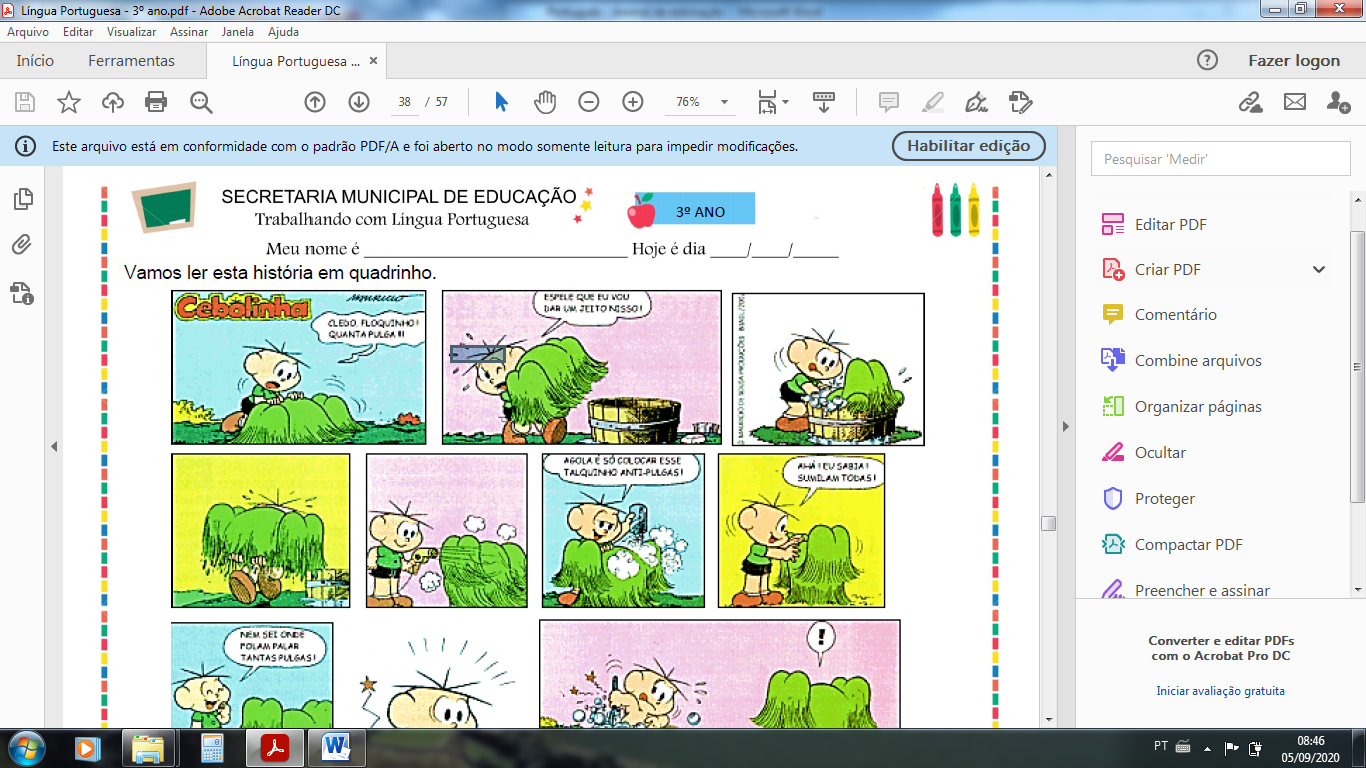 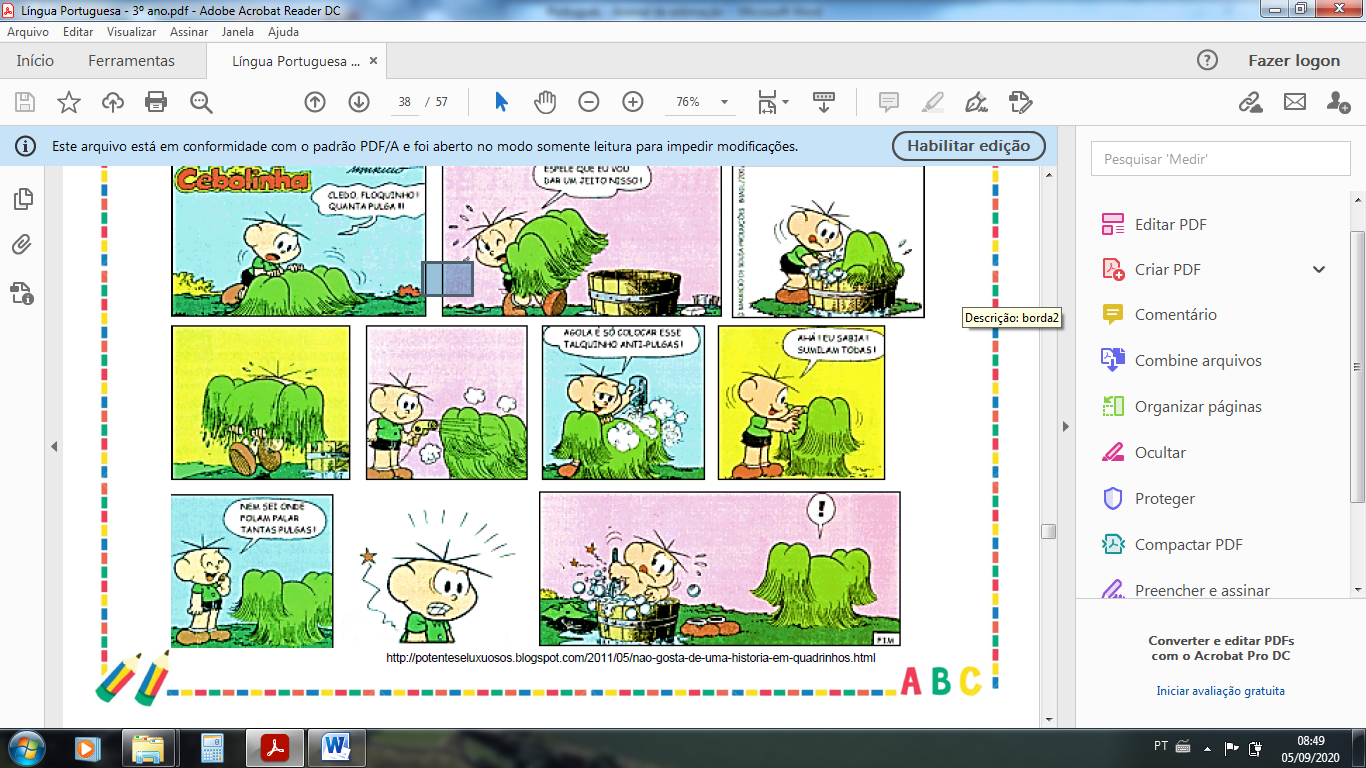 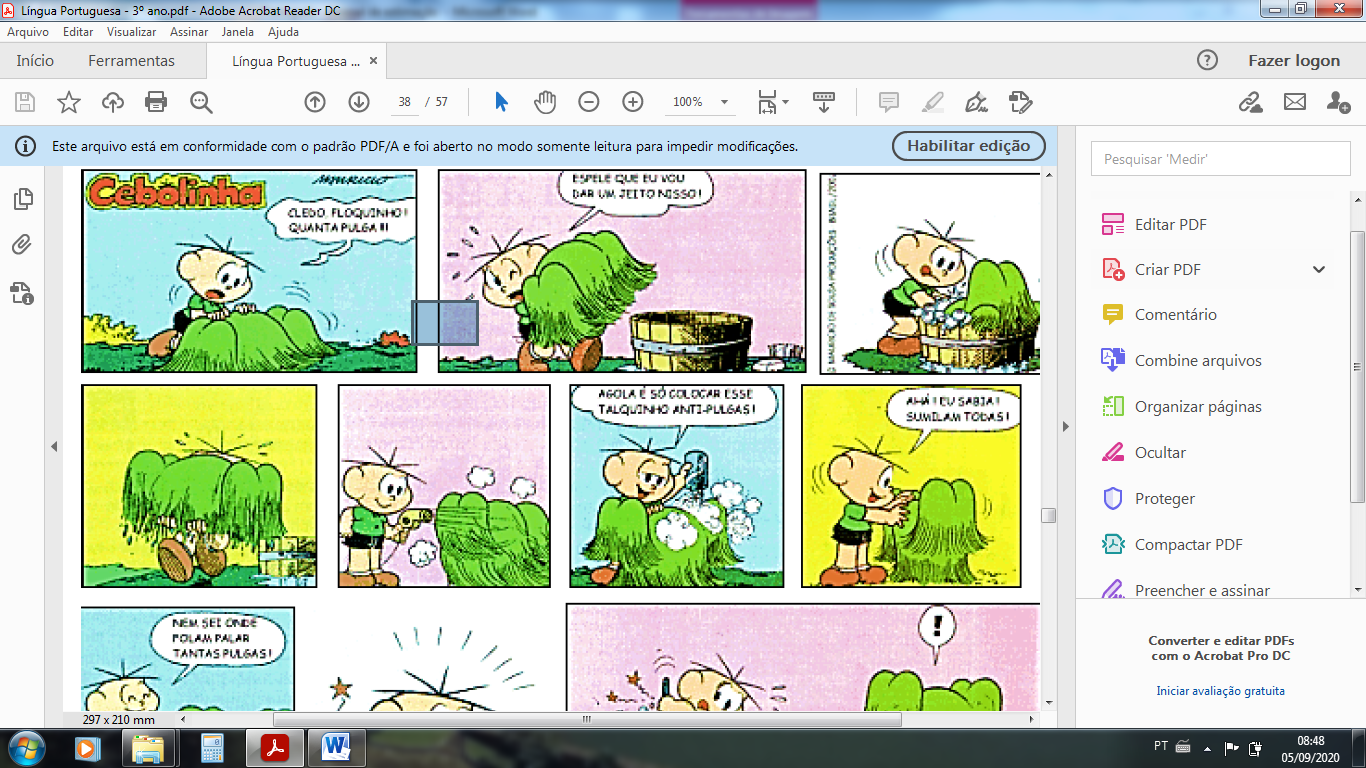 Qual é o título que você daria para essa história?_____________________________________________________________________________________________________________________________________________________________________________________________Qual a solução que Cebolinha arrumou para acabar com o problema do cachorro?_____________________________________________________________________________________________________________________________________________________________________________________________O Cebolinha cuidou do seu cachorro? Observendo os quadrinhos, conte passo a passo o que ele fez.____________________________________________________________________________________________________________________________________________________________________________________________________________________________________________________________Observe o quadrinho da história.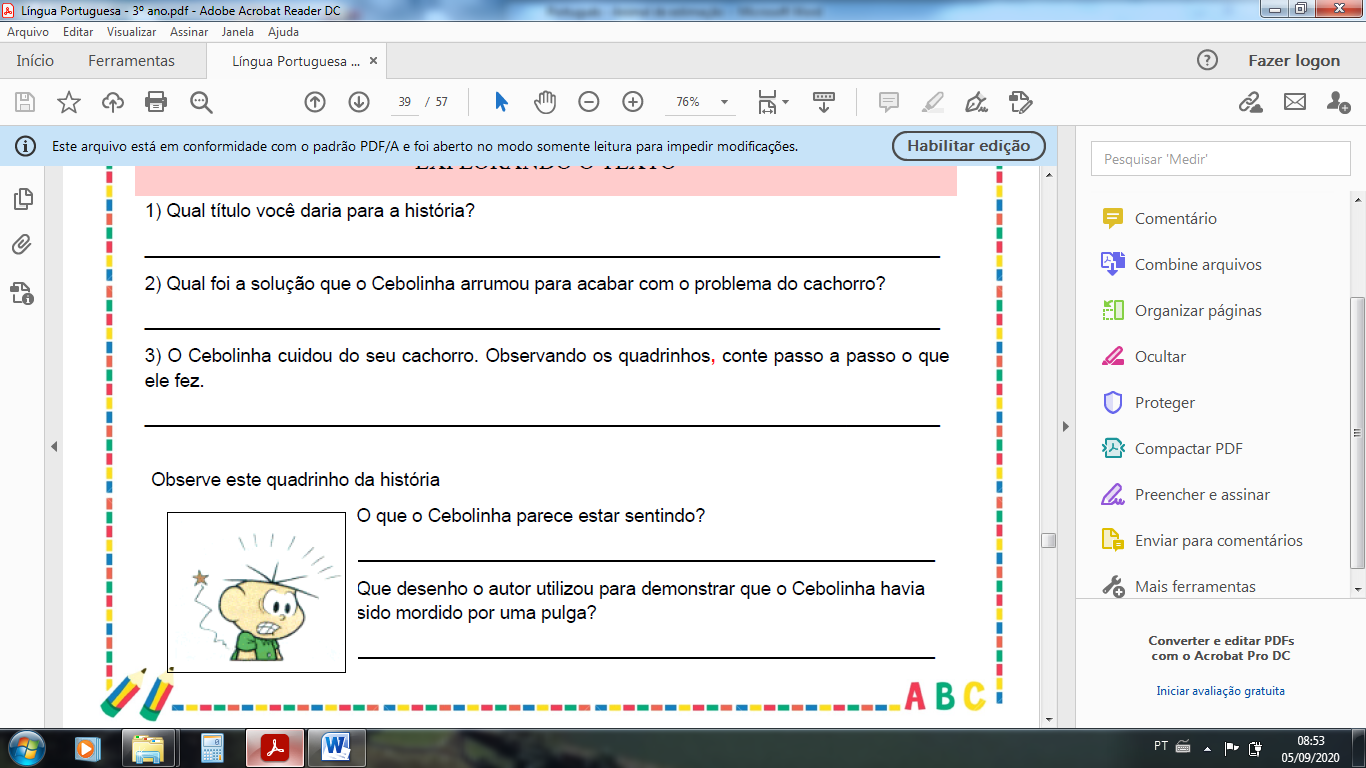  O que Cebolinha parece estar sentindo?__________________________________________________________________________________________________________________________________________Que desenho o autor utilizou para demonstrar que o Cebolinha havia sido mordido por uma pulga?_____________________________________________________________________________________________________________________________________________________________________________________________Agora leia a mesma história escrita sem recursos gráficos ( desenhos).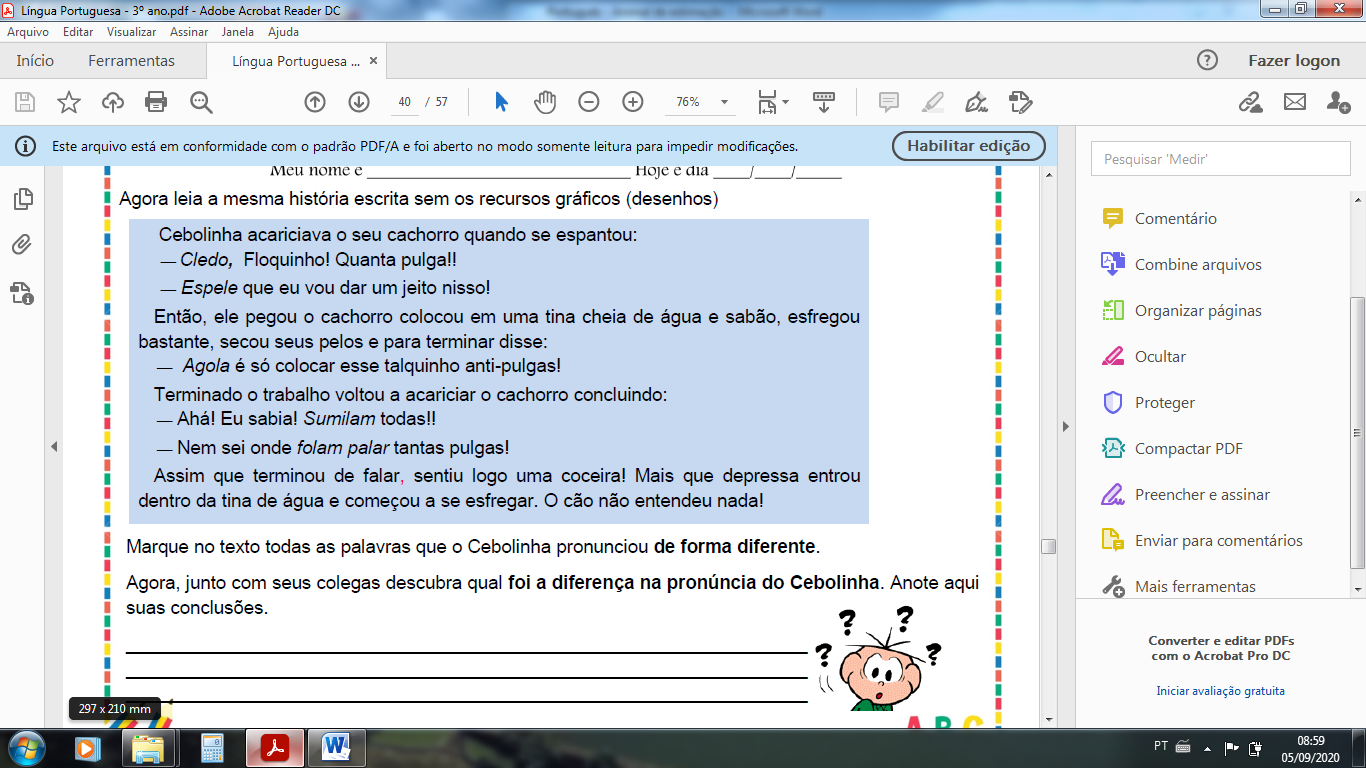 Reescreva todas as palavras que o Cebolinha falou errado no texto.Descubra qual foi a diferença na pronúncia do Cebolinha. Anote aqui suas conclusões._______________________________________________________________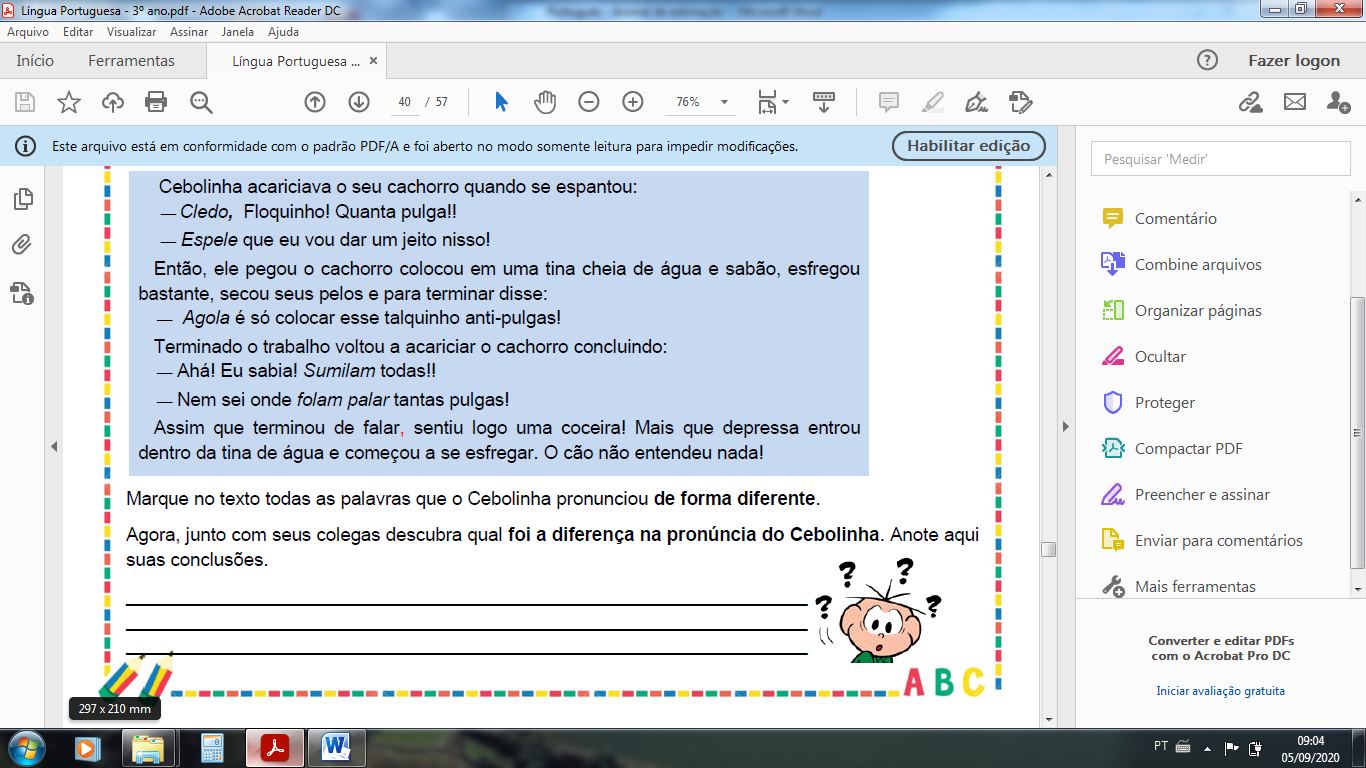 ESCRITA ERRADAESCRITA CORRETA